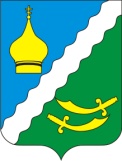 РОССИЙСКАЯ ФЕДЕРАЦИЯРОСТОВСКАЯ ОБЛАСТЬМАТВЕЕВО – КУРГАНСКИЙ РАЙОНМУНИЦИПАЛЬНОЕ ОБРАЗОВАНИЕ«МАТВЕЕВО - КУРГАНСКОЕ СЕЛЬСКОЕ ПОСЕЛЕНИЕ»АДМИНИСТРАЦИЯ МАТВЕЕВО – КУРГАНСКОГОСЕЛЬСКОГО ПОСЕЛЕНИЯРАСПОРЯЖЕНИЕ17.07.2018 год                           № 140                               п.Матвеев КурганО внесении изменений  в распоряжение №200  от 27.12.2017 года«Об утверждении плана реализации муниципальной программы Матвеево-Курганского сельского поселения«Обеспечение качественными жилищно-коммунальными услугами населения Матвеево-Курганского поселенияна 2014-2020 годы» на 2018 год.	В соответствии с постановлением Администрации Матвеево-Курганского сельского поселения от 16.09.2013  № 261 «Об утверждении Порядка разработки, реализации и оценки эффективности муниципальных программ Матвеево-Курганского сельского поселения», постановлением Администрации Матвеево-Курганского сельского поселения от 11.10.2013  № 303 «Об утверждении муниципальной программы «Обеспечение качественными жилищно-коммунальными услугами населения  Матвеево-Курганского поселения»:1. Внести в приложение к распоряжению Администрации Матвеево-Курганского сельского поселения  №200 от 27.02.2017 года «Об утверждении плана реализации  муниципальной программы Матвеево-Курганского сельского поселения «Обеспечение качественными жилищно-коммунальными услугами населения  Матвеево-Курганского поселения на 2014-2020 годы» на 2018 год изменения, изложив его в редакции согласно приложения. 2.Настоящее распоряжение вступает в силу после его опубликования  в информационном бюллетени Матвеево-Курганского сельского поселения и подлежит размещению на  официальном сайте Администрации Матвеево-Курганского сельского поселения в информационно-телекоммуникационной сети Интернет.      3.Контроль за  исполнением распоряжения возложить на заместителя Главы Администрации Матвеево-Курганского сельского поселения Новак А.А.Глава Администрации Матвеево-Курганскогосельского поселения                                                                    Г.В.ЩетковаПриложение к распоряжению АдминистрацииМатвеево-Курганскогосельского поселения от  17.07.2018 г  №140 Планреализации муниципальной программы Матвеево-Курганского сельского поселения«Обеспечение качественными жилищно-коммунальными услугами населения  Матвеево-Курганского поселения на 2014-2020 годы» на 2018 год  № п/пНаименование подпрограммы,основного мероприятияОтветственный 
 исполнитель  Ожидаемый результат  (краткое описание)Срок    
реализации 
Объем расходов <*> (тыс. руб.)Объем расходов <*> (тыс. руб.)Объем расходов <*> (тыс. руб.)Объем расходов <*> (тыс. руб.)Объем расходов <*> (тыс. руб.)№ п/пНаименование подпрограммы,основного мероприятияОтветственный 
 исполнитель  Ожидаемый результат  (краткое описание)Срок    
реализации 
всегообластной
   бюджетрайонныйбюджетместный бюджетвнебюджетные
источники123456789101"Развитие жилищногохозяйства в Матвеево-Курганском сельском поселении"                172,0ХХ172,0Х1.1Основное  мероприятие: «Обеспечение мероприятий по капитальному ремонту многоквартирных домов в рамках подпрограммы «Развитие жилищного хозяйства» муниципальной программы  «Обеспечение качественными жилищно-коммунальными услугами населения Матвеево-Курганского сельского поселения»Зам.Главы Матвеево-Курганского сельского поселенияПовышение комфортности проживания граждан, соответствие многоквартирных домов нормативно-техническим требованиямВесь период6,0ХХ6,0Х1.1.1Взносы региональному оператору 6,0ХХ6,0Х1.1.2Содержание муниципального имущества166,0ХХ166,0Х2."Развитие коммунальногохозяйства в Матвеево-Курганском сельском поселении"                Весь период689,1ХХ689,1Х2.1Основное мероприятие:«Расходы на ремонт и содержание объектов муниципальной собственности в рамках подпрограммы «Развитие коммунального хозяйства» муниципальной программы  «Обеспечение качественными жилищно-коммунальными услугами населения Матвеево-Курганского сельского поселения»Зам.Главы Матвеево-Курганского сельского поселенияПовышение удовлетворенности населения Матвеево-Курганского сельского поселения уровнем коммунального обслуживания; снижение уровня потерь при производстве, транспортировке и распределении коммунальных ресурсов.Весь период537,9250,8Х287,1Х2.1.1Ремонт газопроводовЗам.Главы Матвеево-Курганского сельского поселенияВесь период101,5ХХ101,5Х2.1.2Ремонт коммунальной техникиЗам.Главы Матвеево-Курганского сельского поселенияВесь период54,4ХХ54,4Х2.1.3Уплата налогов (налог на имущество, транспортный налог)Начальник отдела экономики и финансовВесь период116,0ХХ116,0Х2.1.4Прочее (возмещение предприятиям ЖКХ разницы в тарифах)Начальник отдела экономики и финансовВесь период266,0250,8Х15,2Х2.2Основное мероприятие Строительство объектов социального и производственного комплексов, в том числе объектов общегражданского назначения,  инфраструктуры в рамках подпрограммы «Развитие коммунального хозяйства» муниципальной программы  «Обеспечение качественными жилищно-коммунальными услугами населения Матвеево-Курганского сельского поселения».Зам.Главы Матвеево-Курганского сельского поселения151,2ХХ151,2Х2.2.1Предпроектные работы по газификации х.ДарагановЗам.Главы Матвеево-Курганского сельского поселения1-2 квартал99,0ХХ99,0Х2.2.2Экспертиза ПСД по газификации х.ДарагановЗам.Главы Матвеево-Курганского сельского поселения1-2 квартал52,2ХХ52,2Х3.«Благоустройство территории Матвеево-Курганского сельского поселения»               Зам.Главы Матвеево-Курганского сельского поселения17610,8Х175,417435,4Х3.1 Основное мероприятие:«Расходы на содержание, ремонт уличного освещения в рамках подпрограммы «Благоустройство территории» муниципальной программы  «Обеспечение качественными жилищно-коммунальными услугами населения Матвеево-Курганского сельского поселения»Зам.Главы Матвеево-Курганского сельского поселенияСоздание условий для благоприятного проживания граждан на территории городского поселения;- повышение уровня благоустроенности территории 11478,7ХХ11478,7Х3.1.1Коммунальные услуги за уличное освещениеЗам.Главы Матвеево-Курганского сельского поселения10567,6ХХ10567,6Х3.1.2ТО уличного освещенияЗам.Главы Матвеево-Курганского сельского поселения911,1ХХ911,1Х3.2Основное мероприятие:«Расходы на озеленение территории в рамках подпрограммы «Благоустройство территории» муниципальной программы  «Обеспечение качественными жилищно-коммунальными услугами населения Матвеево-Курганского сельского поселения»Зам.Главы Матвеево-Курганского сельского поселенияРазвитие положительных тенденций в создании благоприятной среды жизнедеятельности; развитие культурного отдыха населения;
улучшение санитарного и экологического состояния сельскогопоселения;
увеличение площади зеленых насаждений.532,2ХХ532,2Х3.2.1Приобретение   рассады однолетних и многолетних цветов. Зам.Главы Матвеево-Курганского сельского поселения509,3ХХ509,3Х3.2.2Оценка состояния зеленых насажденийЗам.Главы Матвеево-Курганского сельского поселения22,7ХХ22,7Х3.3Основное мероприятие:«Расходы на ремонт и содержание гражданских кладбищ, памятников в рамках подпрограммы «Благоустройство территории» муниципальной программы  «Обеспечение качественными жилищно-коммунальными услугами населения Матвеево-Курганского сельского поселения»Зам.Главы Матвеево-Курганского сельского поселенияРазвитие положительных тенденций в создании благоприятной среды жизнедеятельности; улучшение санитарного и экологического состояния мест захоронений сельского поселения.
1879,0ХХ1879,0Х3.3.1Содержание кладбищ и мест захороненияЗам.ГлавыМатвеево-Курганского сельского поселения400,0ХХ400,0Х3.3.2Рекультивация земель в местах несанкционированных свалок (кладбище)Зам.ГлавыМатвеево-Курганского сельского поселения24,3ХХ24,3Х3.3.3Текущий ремонт памятников- приобретение гранитных плит для Вечного огня;- ремонт памятника «Ленин»;- устройство основания для установки БМП.Зам.Главы Матвеево-Курганского сельского поселения933,8ХХ933,8Х3.3.4Приобретение газовой горелки для Вечного огня.Зам.Главы Матвеево-Курганского сельского поселения117,0ХХ117,0Х3.3.5Планирование земельного участка нового гражданского кладбища в п.Матвеев Курган Зам.Главы Матвеево-Курганского сельского поселения58,6ХХ58,6Х3.3.6Установка  туалета на гражданском кладбище по ул.Комсомольской (новое кладбище) Зам.Главы Матвеево-Курганского сельского поселения88,4ХХ88,4Х3.3.7Приобретение и перевозка щебняЗам.Главы Матвеево-Курганского сельского поселения45,0ХХ45,0Х3.3.8Приобретение и установка деревянных туалетов на кладбищахЗам.Главы Матвеево-Курганского сельского поселения23,0ХХ23,0Х3.3.9Коммунальные платежиЗам.ГлавыМатвеево-Курганского сельского поселения127,6ХХ52,3Х3.3.10Изготовление букв из пластика Зам.ГлавыМатвеево-Курганского сельского поселения1,0ХХ1,0Х3.3.11ПрочееЗам.ГлавыМатвеево-Курганского сельского поселения60,3ХХ60,3Х3.4Основное мероприятие:Прочие расходы на благоустройство территории в рамках подпрограммы «Благоустройство территории» муниципальной программы  «Обеспечение качественными жилищно-коммунальными услугами населения Матвеево-Курганского сельского поселения»Зам.Главы Матвеево-Курганского сельского поселенияСоблюдение санитарных норм и правил по содержанию  
территории;- обеспечение чистоты и порядка улиц и дворов, организация мест отдыха ;- содержание территорий в соответствии с санитарными, техническими нормами и правилами4884,0Х175,44708,6Х3.4.1Отлов бродячих собакЗам.Главы Матвеево-Курганского сельского поселения25,0ХХ25,0Х3.4.2Утилизация стихийных свалокЗам.Главы Матвеево-Курганского сельского поселения747,8Х175,4572,4Х3.4.3Приобретение флагов металлических с флагштокамиЗам.Главы Матвеево-Курганского сельского поселения30,0ХХ300Х3.4.4Удаление и обрезка деревьевЗам.Главы Матвеево-Курганского сельского поселения238,5ХХ238,5Х3.4.5 ЦЗНЗам.Главы Матвеево-Курганского сельского поселения1750,0ХХ1750,0Х3.4.6ХозрасходыЗам.Главы Матвеево-Курганского сельского поселения332,2ХХ332,2Х3.4.7Приобретение и установка ограждения для детской площадкиЗам.Главы Матвеево-Курганского сельского поселения500,0ХХ500,0Х3.4.8Ограждение паркаЗам.Главы Матвеево-Курганского сельского поселения200,0ХХ200,0Х3.4.9Демонтаж и монтаж детских площадокЗам.Главы Матвеево-Курганского сельского поселения295,3ХХ295,3Х3.4.10Приобретение туалетного модуля Т-12Зам.Главы Матвеево-Курганского сельского поселения300,0ХХ300,0Х3.4.11Утилизация ртутьсодержащих лампЗам.Главы Матвеево-Курганского сельского поселения28,2ХХ28,2Х3.4.12Подвоз грунта на клумбыЗам.Главы Матвеево-Курганского сельского поселения138,7ХХ138,7Х3.4.13Ремонт ГАЗ 5312Зам.Главы Матвеево-Курганского сельского поселения187,5ХХ187,5Х3.4.14ПрочееЗам.Главы Матвеево-Курганского сельского поселения10,8ХХ10,8Х3.4.15Работы по скашиванию травыЗам.Главы Матвеево-Курганского сельского поселения100,0ХХ100,0ХКонтрольные мероприятия:18773,7250,8175,418347,5Х